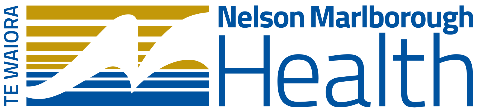 ADVANCE DIRECTIVE/Whakaaro PonoMENTAL HEALTH & ADDICTION SERVICES, Nelson MarlboroughMy details VersionsAND / ORSECTION 1: Services and TreatmentThink about location of treatment, types of treatments, cultural care, medications and alternative interventions that you do or do not want to have and explain why if you can.  Consider what you have found useful in the past in reducing distress and aiding recovery when you are ill. SECTION 2: Having staff and family/whānau/friends involved in my care or treatmentSECTION 3: Management of Personal AffairsConsider any needs and wishes you have regarding children (consider completion of a children’s care plan), work, household, pets/animals, physical health needsSECTION 4:  Additional InformationAdd any other important information that others should knowSECTION 5: What is to happen if this Advance Directive is not followed?SECTION 6: Verification of my informed Advance DirectiveThis Advance Directive outlines my preferences for mental health treatment & care options if I am unable to communicate these because of mental illness.  I have written it of my own free will and I have sufficient information to make these requests.  I understand that, in some circumstances, not all my preferences will be able to be acted on, but I want my clinical team to understand these are important to me.The registered health professional that has assessed me as competent (of sound mind) at this date is:	My Mental Health Advance Directive (AD) is in place until stated otherwise on page 1.NameDate of BirthNHI if known:Current addressPhone numberHome:Home:Mobile: Mobile: Mobile: I also have a video Advance Directive and this is a written summaryYes ___No  ___This Advance Directive has beenDateInitialsCreated on:    Reviewed and confirmed:Reviewed and confirmed:Replaced by another Advance Directive:Cancelled:What I would like to have happen:What I would NOT like to have happen:In an emergency contact: (include name and phone numbers for your emergency contact person)If someone is needed to make decisions on my behalf it is:I do / do not have a formal Power of Attorney People I DO  want included in my care:People I  DO NOT want to include in my care:Plans that support my recovery:Plans that prevent my recovery:Other: (e.g. physical health needs, triggers, other relevant documents…) If this Advance Directive is not followed, I want an explanation verbally & in writing, to be given to: If this Advance Directive is not followed, I want an explanation verbally & in writing, to be given to: If this Advance Directive is not followed, I want an explanation verbally & in writing, to be given to: If this Advance Directive is not followed, I want an explanation verbally & in writing, to be given to: If this Advance Directive is not followed, I want an explanation verbally & in writing, to be given to: If this Advance Directive is not followed, I want an explanation verbally & in writing, to be given to: If this Advance Directive is not followed, I want an explanation verbally & in writing, to be given to: MeMy family/whānauOthers:_________________________________NameDesignationSignatureDateSupport Person: Care Manager / Other health kaimahi (e.g. consumer advocate)I have helped _______________________________________________ prepare this Advance Directive and believe this is a true reflection of their preferencesNameSignatureDate